Publicado en CDMX el 28/09/2018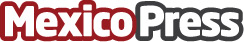 Matilde Bistró, una opción deliciosa y saludable dentro del hospital Médica SurUn nuevo lugar en el Sur de la ciudad de México con gastronomía tradicional mexicana contemporánea, su oferta culinaria  cuenta con opciones bajas en calorías dentro de su menú saludable
Datos de contacto:Alejandra Armenta 5215516517753Nota de prensa publicada en: https://www.mexicopress.com.mx/matilde-bistro-una-opcion-deliciosa-y Categorías: Nutrición Gastronomía Restauración Ciudad de México http://www.mexicopress.com.mx